Ashley MARIANI Dylan MARTORELLSean HOGAN Yuria OKAMURACHART FORM18092018 - 27102018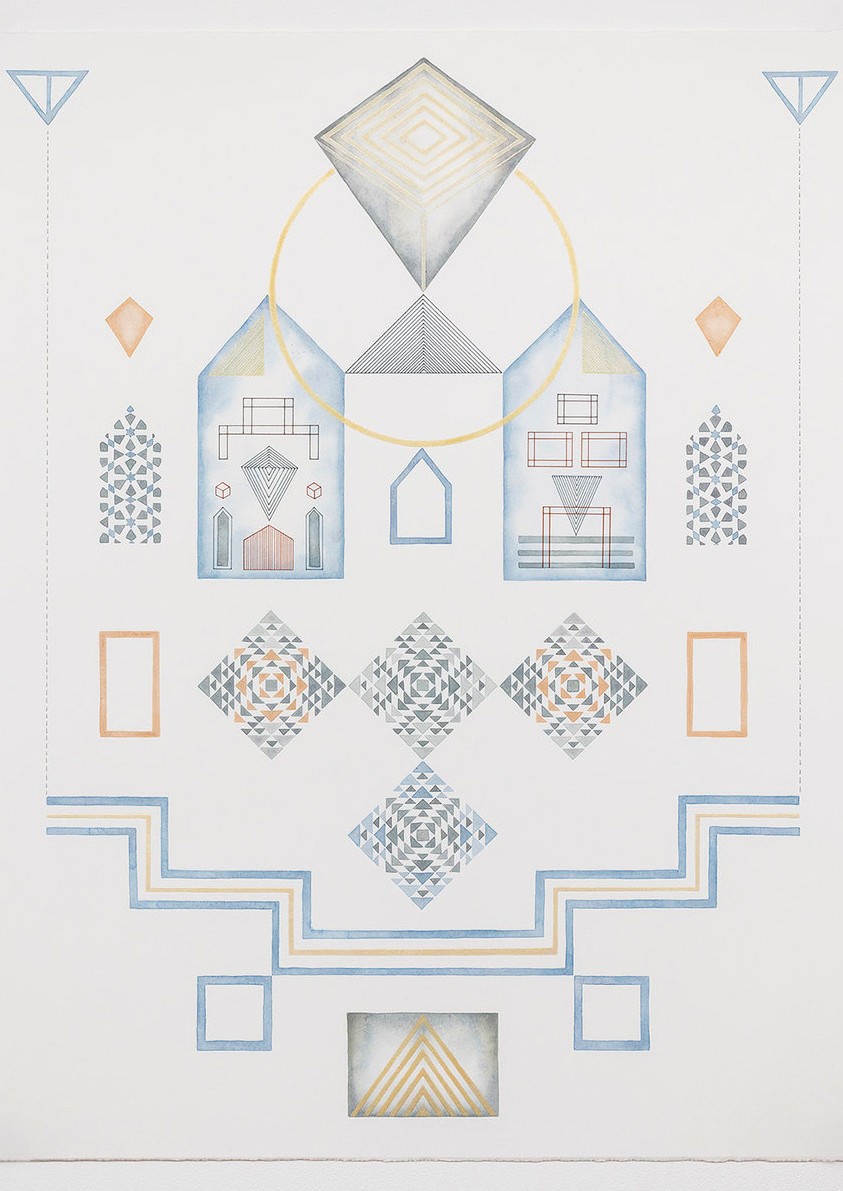 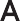 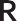 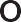 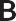 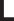 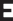 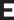 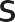 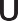 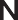 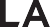 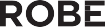 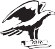 Education Resource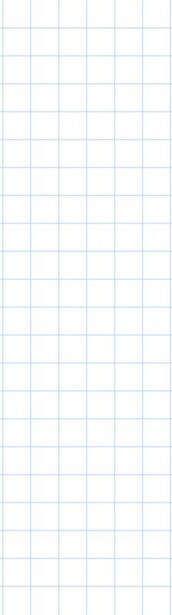 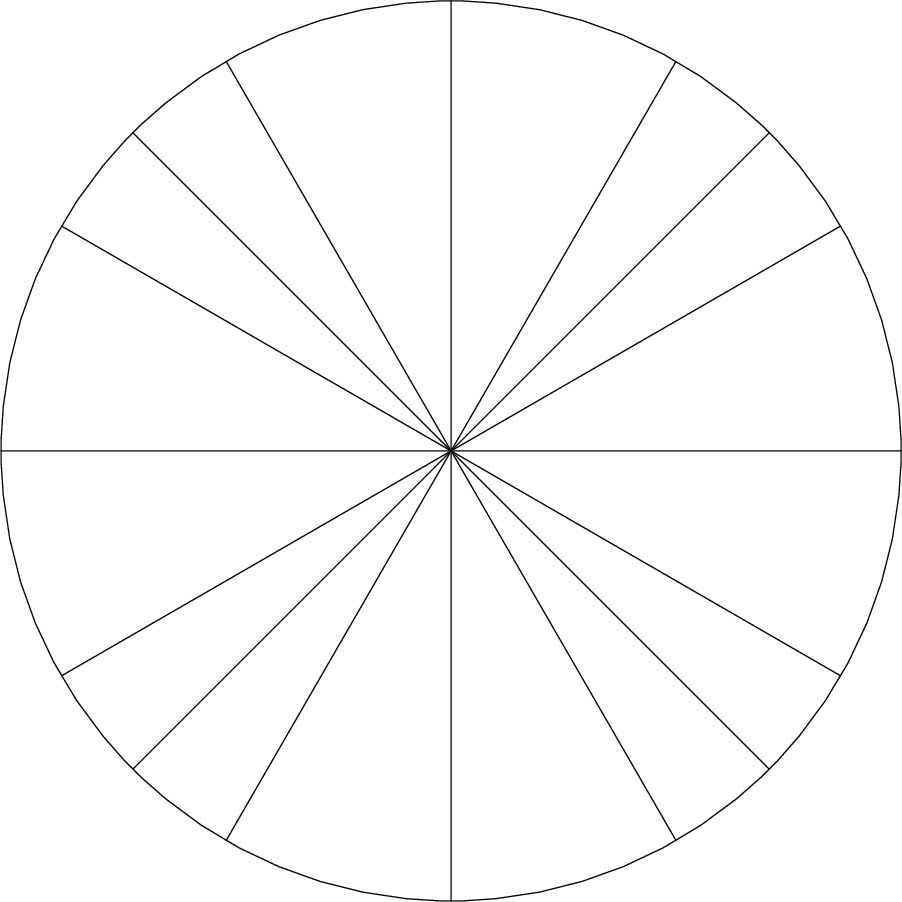 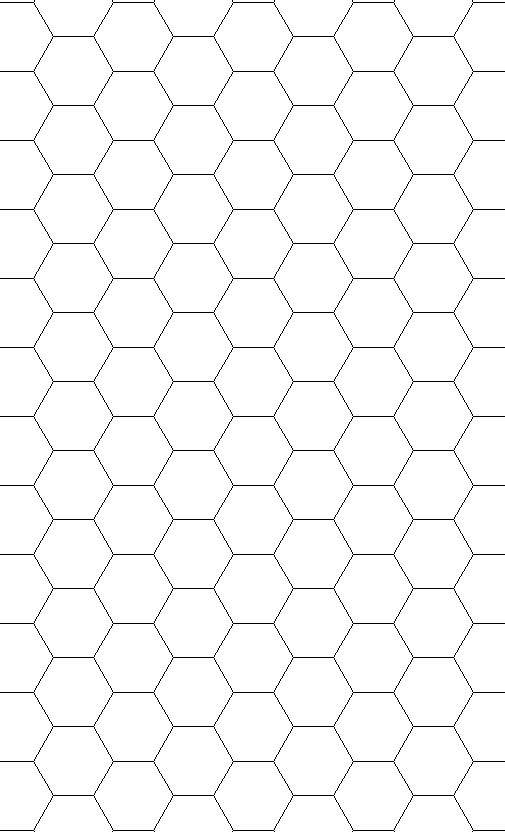 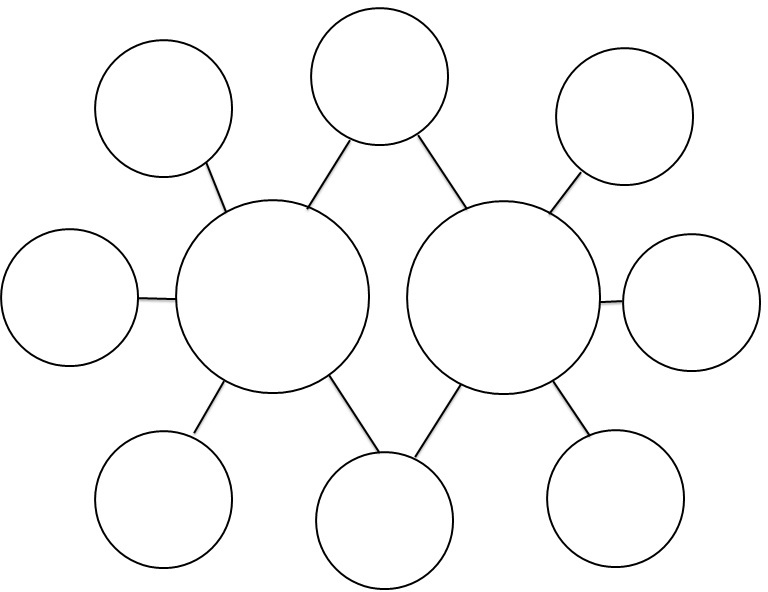 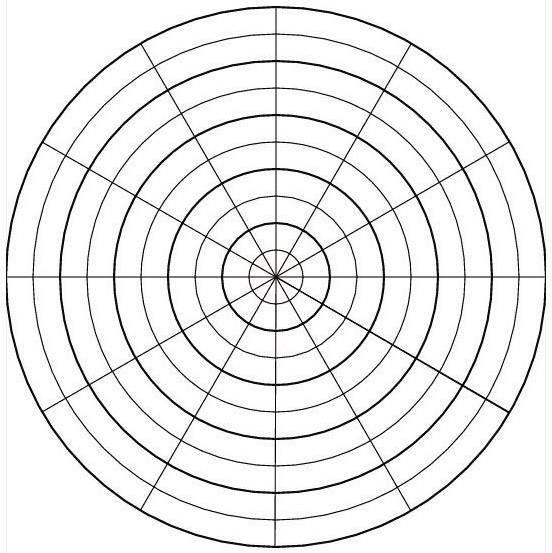 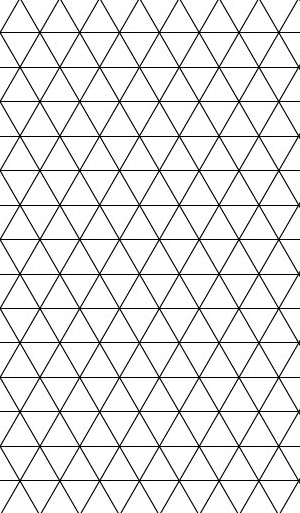 